Capacitações Cerne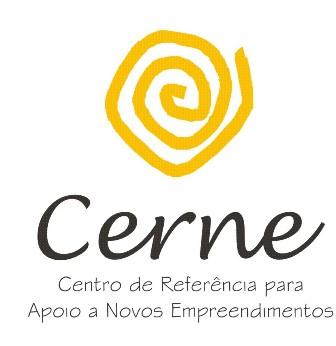 Curitiba - PR (26/9 a 29/9)Capacitação exclusiva para associados da Anprotec.Workshop de Nivelamento e Implantação Cerne 1 (26/9 e 27/9)Curso de Implantação Cerne 2 (28/9 e 29/9)Inscrições até o dia 18/09/2017FICHA DE INSCRIÇÃO(Atenção: enviar formulário preenchido para: atendimento@anprotec.org.br)DADOS DO PARTICIPANTE DADOS PARA EMISSÃO DO BOLETO BANCÁRIODeclaro que são verdadeiras as informações apresentadas nesta ficha de inscrição.____________, ___ de __________ de 2017______________ ___Nome/AssinaturaNome: Nome: Nome: Nome: Nome: Nome: Cargo:Cargo:Cargo:Tempo de Atuação no Cargo: Tempo de Atuação no Cargo: Tempo de Atuação no Cargo: Formação:Formação:Formação:Formação:Formação:Formação:Telefone comercial: Telefone comercial: Telefone comercial: Telefone celular: Telefone celular: Telefone celular: E-mail: E-mail: E-mail: E-mail: E-mail: E-mail: Em qual curso deseja se inscrever?(  ) Workshop de Nivelamento e Implantação do Cerne 1 (  ) Curso de Implantação Cerne. Por favor, informe o período e local em que participou da Capacitação Cerne 1.Em qual curso deseja se inscrever?(  ) Workshop de Nivelamento e Implantação do Cerne 1 (  ) Curso de Implantação Cerne. Por favor, informe o período e local em que participou da Capacitação Cerne 1.Em qual curso deseja se inscrever?(  ) Workshop de Nivelamento e Implantação do Cerne 1 (  ) Curso de Implantação Cerne. Por favor, informe o período e local em que participou da Capacitação Cerne 1.Em qual curso deseja se inscrever?(  ) Workshop de Nivelamento e Implantação do Cerne 1 (  ) Curso de Implantação Cerne. Por favor, informe o período e local em que participou da Capacitação Cerne 1.Em qual curso deseja se inscrever?(  ) Workshop de Nivelamento e Implantação do Cerne 1 (  ) Curso de Implantação Cerne. Por favor, informe o período e local em que participou da Capacitação Cerne 1.Em qual curso deseja se inscrever?(  ) Workshop de Nivelamento e Implantação do Cerne 1 (  ) Curso de Implantação Cerne. Por favor, informe o período e local em que participou da Capacitação Cerne 1.Por que gostaria de participar do Curso? Qual a sua expectativa? Por que gostaria de participar do Curso? Qual a sua expectativa? Por que gostaria de participar do Curso? Qual a sua expectativa? Por que gostaria de participar do Curso? Qual a sua expectativa? Por que gostaria de participar do Curso? Qual a sua expectativa? Por que gostaria de participar do Curso? Qual a sua expectativa? Nome da incubadora: Nome da incubadora: Nome da incubadora: Nome da incubadora: Nome da incubadora: Sigla: Data de Fundação: Data de Fundação: Data de Fundação: Data de Fundação: Data de Fundação: Data de Fundação: Endereço: Endereço: Endereço: Endereço: Endereço: Endereço: Cidade: UF: CEP: CEP: Telefone: Telefone: Fax: E-mail: E-mail: E-mail: E-mail: E-mail: Dirigente/Responsável Legal: Dirigente/Responsável Legal: Dirigente/Responsável Legal: Dirigente/Responsável Legal: Dirigente/Responsável Legal: Dirigente/Responsável Legal: Número atual de empresas incubadas: Número atual de empresas incubadas: Número atual de empresas incubadas: Número atual de empresas graduadas: Número atual de empresas graduadas: Número atual de empresas graduadas: EMPRESA: EMPRESA: EMPRESA: EMPRESA: EMPRESA: CNPJ: CNPJ: IE: IE: IM: Telefone: Telefone: Telefone: FAX: FAX: E-mail: E-mail: E-mail: E-mail: E-mail: Endereço: Endereço: Endereço: Endereço: Endereço: Cidade: UF: UF: CEP: CEP: 